Coronach School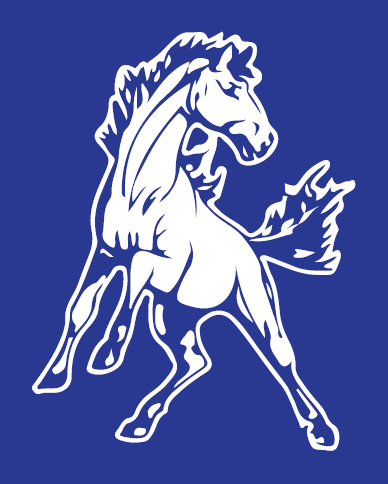 Colt Pride Student of the Month Recipient CriteriaP – ParticipationA student demonstrates the following characteristics: being involved in school activities and willingly wanting to be involved in their school for the greater good. R - Responsibility A student demonstrates the following characteristics: completing schoolwork in a punctual manner, being a well-organized student, being accountable for their own actions. I – InitiativeA student demonstrates the following characteristics: carrying out productive, positive actions for oneself and others without being prompted to do so.  D – DignityA student demonstrates the following characteristics: being an honorable individual, respecting oneself and others.E – EnvironmentA student demonstrates the following characteristics: being mindful of the school setting, knowing that your surroundings are shared with others and should be kept in an orderly manner.  “Recognizing the PRIDE in every student”